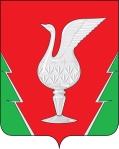 АДМИНИСТРАЦИЯ МУНИЦИПАЛЬНОГО ОБРАЗОВАНИЯ ГУСЬ-ХРУСТАЛЬНЫЙ РАЙОН (МУНИЦИПАЛЬНЫЙ РАЙОН) ВЛАДИМИРСКОЙ ОБЛАСТИУПРАВЛЕНИЕ ОБРАЗОВАНИЯПРИКАЗВо исполнение приказа управления образования администрации района от 01.12.2014 № 532-р «О проведении районного смотра-конкурса детских творческих работ по военно-патриотической тематике в 2014-2015 учебном году»  28.02.2015 года состоялся районный смотр-конкурс детских творческих работ по военно-патриотической тематике (далее – Конкурс).  В номинации «Конкурс рисунков» приняли участие 113 обучающихся из 22 образовательных организаций района, в  номинации «Конкурс сочинений» – 55учащихся из 15 общеобразовательных учреждений.    Не приняли участия в Конкурсе МКОУ Аксеновская ООШ, МКОУ Аббакумовская ООШ, МКОУ Вашутинская ООШ, МКОУ Вековская ООШ, МКОУ Ильинская ООШ, МКОУ Перовская ООШ, МКОУ Тасин-Борская ООШ, МКОУ Уляхинская ООШ.                     Рассмотрев материалы, представленные в оргкомитет Конкурса, руководствуясь Положением о проведении Конкурса, и на основании протокола жюри Конкурсаприказываю:1. Признать победителями Конкурса в номинации «Конкурс рисунков» и наградить грамотами управления образования администрации района  следующих обучающихся образовательных организаций района:В младшей возрастной группе:- 1 место – Бакулину Анастасию, учащуюся  МБОУ  Анопинской СОШ, за рисунок «»Солдат-победитель»; - 2 место – Прудникову Ксению, учащуюся МБОУ Анопинской СОШ, за рисунок «Май 45-го года», Слепова Григория, обучающегося МБОУ ДОД «Центр дополнительного образования детей» Гусь-Хрустального района, за рисунок «Враги в деревне»;- 3 место –Звереву Валерию, обучающуюся МБДОУ д/с №2 г. Курлово, за рисунок «Цветы победителю», Брыченкову Викторию, учащуюся МКОУ Добрятинской СОШ, за рисунок «Мой дедушка».В средней возрастной группе:- 1 место – Липатову Ирину, учащуюся МКОУ Неклюдовской ООШ им. Б.В.Курцева, за рисунок «В боях за Москву»;- 2 место – Федулову Елизавету, учащуюся МБОУ Иванищевской СОШ, за рисунок «Долгожданная встреча», Воробьева Сергея, учащегося МКОУ Мокровской ООШ, за рисунок  «Наш морской флот»;- 3 место – Васильеву Марию, учащуюся МБОУ Иванищевской СОШ, за рисунок «Образ патриотизма», Зобенкову Анастасию, учащуюся МКОУ Григорьевской СОШ, за рисунок «Солдат Победы».В старшей возрастной группе:- 1 место – Щепеткову Анастасию, учащуюся МКОУ Краснооктябрьской СОШ, за рисунок «»Знамя Победы»;- 2 место – Круглову Лилию, учащуюся МКОУ Купреевской СОШ, за рисунок «Портрет поэта-фронтовика Алексея Фатьянова»;- 3 место – Ястребову Параскеву, учащуюся МКОУ Великодворской СОШ, за рисунок «Девочки, постарайтесь вернуться назад».2. Признать победителями Конкурса в номинации «Конкурс сочинений» и наградить грамотами управления образования администрации района следующих учащихся общеобразовательных учреждений района:В младшей возрастной группе:- 1 место – Харлакова Александра, учащегося МКОУ Тащиловской СОШ, за сочинение «Патриот России – наш земляк»;- 2 место – Зуева Артема, учащегося МБОУ Иванищевской СОШ, за сочинение «Я не знал своего прадеда, но я им горжусь», Тихова Владислава, учащегося МКОУ Тащиловской СОШ, за сочинение  «Я ими горжусь»;- 3 место – Алферову Ирину, учащуюся МКОУ Лесниковской ООШ, за сочинение «Моя семья в годы Великой Отечественной войны», Аралкину Екатерину, учащуюся МКОУ Курловской СОШ №1, за сочинение «Моя семья в годы Великой Отечественной войны».В средней возрастной группе:- 1 место – Зуева Влада, учащегося МКОУ Краснооктябрьской СОШ, за сочинение «Эта память жива»;- 2 место – Пискунову Дарью, учащуюся  МКОУ Лесниковской ООШ, за сочинение «Память о героях жива», Прилашкевич Викторию, учащуюся МБОУ Анопинской СОШ, за сочинение «Война глазами детей»;- 3 место – Русакову Татьяну, учащуюся МКОУ Тащиловской СОШ, за сочинение «Моя семья в Великой Отечественной войне», Заботкину Алину, учащуюся МКОУ Курловской СОШ №1, за сочинение «Моя семья в годы войны».В старшей возрастной группе:- 1 место – Смирнову Анастасию, учащуюся МБОУ Уршельской СОШ, за сочинение «Это страшное слово – война»;- 2 место – Короткову Любовь, учащуюся МКОУ Золотковской ООШ, за сочинение «Нет в России семьи такой, где не памятен был бы свой герой»;- 3 место – Бахвалову Татьяну, учащуюся МБОУ Анопинской СОШ, за сочинение «Седая».3.Директору МКУ «Центр обеспечения деятельности ОУ района»:3.1. Направить материалы победителей Конкурса на областной смотр-конкурс детских творческих работ по военно-патриотической тематике в 2014-2015 учебном году.3.2. Довести информацию об итогах Конкурса до руководителей общеобразовательных учреждений.4. Контроль за исполнением настоящего приказа возложить на директора МКУ «Центр обеспечения деятельности ОУ района».Начальник управления                                                               Д.Ю. Борзенко05.03.2015№ 113-рОб итогах районного смотра-конкурса детских творческих работ по военно-патриотической тематике в 2014-2015 учебном годуОб итогах районного смотра-конкурса детских творческих работ по военно-патриотической тематике в 2014-2015 учебном году